О внесении изменений в муниципальнуюПрограмму Порецкого района ЧувашскойРеспублики «Развитие сельского хозяйстваи регулирование рынка сельскохозяйственнойпродукции, сырья и продовольствияПорецкого района Чувашской Республики»Администрация Порецкого района п о с т а н о в л я е т:1. Внести в муниципальную программу Порецкого района Чувашской Республики «Развитие сельского хозяйства и регулирование рынка сельскохозяйственной продукции, сырья и продовольствия Порецкого района Чувашской Республики» (далее – Программа), утвержденную постановлением администрации Порецкого района от 28.02.2019  № 73  следующие изменения: 1.1. В паспорте Программы позицию «Объемы финансирования муниципальной программы с разбивкой по годам ее реализации» изложить в следующей редакции:1.2. В раздел II «Обобщенная характеристика основных мероприятий подпрограмм Муниципальной программы»1)  дополнить новым девятнадцатым абзацем: Мероприятие 2.2 Стимулирование развития приоритетных подотраслей агропромышленного комплекса и развитие малых форм хозяйствования.2) абзацы девятнадцатый – двадцатый считать соответственно двадцатым – двадцать первым.1.3.  Раздел III. «Обоснование объема финансовых ресурсов, необходимых для реализации муниципальной программы (с расшифровкой по источникам финансирования, по этапам и годам реализации программы)» изложить в следующей редакции: Раздел III. Обоснование объема финансовых ресурсов,необходимых для реализации муниципальной программы 
Расходы Муниципальной программы формируются за счет средств федерального бюджета, средств республиканского бюджета Чувашской Республики, бюджета Порецкого района.При реализации Муниципальной программы используются различные  инструменты государственно-частного партнерства, в том числе софинансирование за счет собственных средств юридических лиц и привлеченных ими заемных средств.Средства федерального бюджета, республиканского бюджета, бюджета Порецкого района, предусмотренные к привлечению в рамках Муниципальной программы, являются источниками финансирования основных мероприятий подпрограмм Муниципальной программы.Общий  объем финансирования Муниципальной программы в 2019–2035 годах составит 29039,0 тыс. рублей, в том числе за счет средств:федерального бюджета -  3916,2 тыс.руб.;республиканского бюджета Чувашской Республики – 22724,1 тыс. руб.;бюджет Порецкого района – 2398,7 тыс.руб.Прогнозируемый объем финансирования Муниципальной программы составляет 29039,0 в том числе в:                    в 2019 году – 17904,2 тыс. рублей;в 2020 году – 99,7 тыс. рублей;в 2021 году – 100,0 тыс. рублей;в 2022 году – 8510,2 тыс. рублей;в 2023 году – 474,3 тыс. рублей;в 2024 году – 356,0 тыс. рублей;в 2025 году – 137,6 тыс. рублей;в 2026–2030 годах – 715,0 тыс. рублей;в 2031–2035 годах – 742,0 тыс. рублей;из них средства:федерального бюджета – 3916,2 тыс. рублей (13,5 процента), в том числе:в 2019 году – 3741,4 тыс. рублей;в 2020 году – 0,0 тыс. рублей;в 2021 году –   0,0 тыс. рублей;в 2022 году –   174,8 тыс. рублей;в 2023 году –   0,0 тыс. рублей;в 2024 году –   0,0 тыс. рублей;в 2025 году –   0,0 тыс. рублей;в 2026–2030 годах – 0,0 тыс. рублей;в 2031–2035 годах – 0,0 тыс. рублей;республиканского бюджета Чувашской Республики 22724,1 тыс. рублей (78,2 процента), в том числе:в 2019 году – 13689,0 тыс. рублей;в 2020 году – 0,0 тыс. рублей;в 2021 году – 0,0 тыс. рублей;в 2022 году – 8225,2 тыс. рублей;в 2023 году – 364,3 тыс. рублей;в 2024 году – 246,0 тыс. рублей;в 2025 году – 17,6 тыс. рублей;в 2026–2030 годах – 90,0 тыс. рублей;в 2031–2035 годах – 92,0 тыс. рублей;местных бюджетов– 2398,7 тыс. рублей(8,3 процента), в том числе:в 2019 году – 473,8 тыс. рублей;в 2020 году – 99,7 тыс. рублей;в 2021 году – 100,0 тыс. рублей;в 2022 году – 110,2 тыс. рублей;в 2023 году – 110,0 тыс. рублей;в 2024 году – 110,0 тыс. рублей;в 2025 году – 120,0 тыс. рублей;в 2026–2030 годах – 625,0 тыс. рублей;в 2031–2035 годах – 650,0 тыс. рублей;Объемы финансирования подпрограмм Муниципальной программы подлежат ежегодному уточнению исходя из реальных возможностей бюджетов всех уровней.Ресурсное обеспечение и прогнозная (справочная) оценка расходов за счет всех источников финансирования реализации Муниципальной программы приведены в приложении № 2 к Муниципальной программе.Финансирование муниципальной программы в 2019–2035 годах(тыс. рублей)1.4. Приложение № 2 к Муниципальной программе изложить согласно приложению № 1 к настоящему постановлению.2. В паспорте подпрограммы «Развитие отраслей агропромышленного комплекса» муниципальной программы «Развитие сельского хозяйства и регулирования рынка сельскохозяйственной продукции, сырья и продовольствия»  позицию «Объемы финансирования подпрограммы» изложить в следующей редакции:2.1. Раздел III. « Обоснование объема финансовых ресурсов, необходимых для реализации подпрограммы Муниципальной программы»  изложить в следующей редакции:Общий объем финансирования подпрограммы Муниципальной программы в 2019-2035 годах составит 8800,6 тыс. рублей, в том числе:в 2019 году – 0,0 тыс. рублей;в 2020 году – 0,0 тыс. рублей;в 2021 году – 0,0 тыс. рублей;в 2022 году – 8335,4 тыс. рублей;в 2023 году – 291,7 тыс. рублей;в 2024 году – 173,5 тыс. рублей;в 2025 году – 0,0 тыс. рублей;в 2026–2030 годах – 0,0 тыс. рублей;в 2031–2035 годах – 0,0 тыс. рублей;их них средства:федерального бюджета  – 174,8 тыс. рублей, в том числе:в 2019 году – 0,0 тыс. рублей;в 2020 году – 0,0 тыс. рублей;в 2021 году – 0,0 тыс. рублей;в 2022 году – 174,8 тыс. рублей;в 2023 году – 0,0 тыс. рублей;в 2024 году – 0,0 тыс. рублей;в 2025 году – 0,0 тыс. рублей;в 2026–2030 годах – 0,0 тыс. рублей;в 2031–2035 годах – 0,0 тыс. рублейреспубликанского бюджета – 8617,8 тыс. рублей, в том числе:в 2019 году – 0,0 тыс. рублей;в 2020 году – 0,0 тыс. рублей;в 2021 году – 0,0 тыс. рублей;в 2022 году – 8152,6 тыс. рублей;в 2023 году – 291,7 тыс. рублей;в 2024 году – 173,5 тыс. рублей;в 2025 году – 0,0 тыс. рублей;в 2026–2030 годах – 0,0 тыс. рублей;в 2031–2035 годах – 0,0 тыс. рублейместных бюджетов  – 8,0 тыс. рублей, в том числе:в 2019 году – 0,0 тыс. рублей;в 2020 году – 0,0 тыс. рублей;в 2021 году – 0,0 тыс. рублей;в 2022 году – 8,0 тыс. рублей;в 2023 году – 0,0 тыс. рублей;в 2024 году – 0,0 тыс. рублей;в 2025 году – 0,0 тыс. рублей;в 2026–2030 годах – 0,0 тыс. рублей;в 2031–2035 годах – 0,0 тыс. рублей.3. Приложение 1 к подпрограмме Ресурсное обеспечение реализации подпрограммы «Развитие отраслей агропромышленного комплекса» муниципальной программы «Развитие сельского хозяйства и регулирование рынка сельскохозяйственной продукции, сырья и продовольствия Порецкого района Чувашской Республики» за счет всех источников финансирования изложить согласно приложению № 2 к настоящему постановлению.4. Настоящее постановление вступает в силу со дня его официального опубликования. 	Приложение № 1 к постановлению администрации Порецкого района от 17.10.2022 № 232Приложение № 2 к муниципальной программе «Порецкого района Чувашской Республики «Развитие сельского хозяйства и регулирование рынка сельскохозяйственной продукции, сырья и продовольствия Порецкого района Чувашской Республики»Ресурсное обеспечение и прогнозная (справочная) оценка расходов за счет всех источников финансирования реализации муниципальной программы Порецкого района Чувашской Республики «Развитие сельского хозяйства и регулирование рынка сельскохозяйственной продукции, сырья и продовольствия Порецкого района Чувашской Республики»Приложение № 2к постановлению администрации Порецкого районаот 17.10.2022 г. № 232Приложение № 1к подпрограмме «Развитие отраслей агропромышленного комплекса» Муниципальной программы «Развитие сельского хозяйства и регулирование рынка сельскохозяйственной продукции, сырья и продовольствия Порецкого района Чувашской Республики»РЕСУРСНОЕ ОБЕСПЕЧЕНИЕ реализации подпрограммы «Развитие отраслей агропромышленного комплекса» муниципальной программы «Развитие сельского хозяйства и регулирование рынка сельскохозяйственной продукции, сырья и продовольствия Порецкого района Чувашской Республики»  за счет всех источников финансирования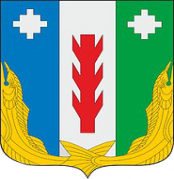 АдминистрацияПорецкого районаЧувашской РеспубликиПОСТАНОВЛЕНИЕ17.10.2022 № 232с. ПорецкоеЧăваш РеспубликинПăрачкав районĕнадминистрацийĕЙЫШĂНУ17.10.232 № 232Пăрачкав сали«Объемы финансирования муниципальной программы с разбивкой по годам реализации»–Прогнозируемый объем финансирования Муниципальной программы составляет  29039,0 тыс. рублей, в том числе в:2019 году – 17904,2 тыс. рублей;2020 году –   99,7 тыс. рублей;2021 году  - 100,0 тыс. рублей;2022 году –     8510,2 тыс. рублей;2023 году –     474,3 тыс. рублей;2024 году –     356,0 тыс. рублей;2025 году –     137,6 тыс. рублей;2026 - 2030 годы –  715,0 тыс. рублей;2031 – 2035 годы – 742,0 тыс. рублейиз них средства:федерального бюджета – 3916,2 тыс. рублей (13,5%), в том числе в:2019 году – 3741,4 тыс. рублей;2020 году –   0,0 тыс. рублей;2021 году –   0,0 тыс. рублей;2022 году –   174,8  тыс. рублей;2023 году –   0,0 тыс. рублей;2024 году –   0,0 тыс. рублей;2025 году –   0,0 тыс. рублей;2026 - 2030 годы – 0,0 тыс. рублей;2031 – 2035 годы –0,0 тыс. рублейреспубликанского бюджета Чувашской Республики –      22724,1 тыс. рублей (78,2 %), в том числе в:2019 году –     13689,0 тыс. рублей;2020 году –     0,0 тыс. рублей;2021 году –     0,0 тыс. рублей;2022 году –     8225,2 тыс. рублей;2023 году –     364,3 тыс. рублей;2024 году –     246,0 тыс. рублей;2025 году –     17,6 тыс. рублей;2026 - 2030 годы – 90,0 тыс. рублей;2031 –2035 годы – 92,0 тыс. рублейбюджета Порецкого района – 2398,7 тыс. рублей (8,3%), в том числе в:2019 году –        473,8 тыс. рублей;2020 году –        99,7 тыс. рублей;2021 году –        100,0 тыс. рублей;2022 году –        110,2 тыс. рублей;2023 году –        110,0 тыс. рублей;2024 году –        110,0 тыс. рублей;2025 году –        120,0 тыс. рублей;2026 - 2030 годы – 625,0 тыс. рублей;2031 – 2035 годы –650,0 тыс. рублейВсегоВ том числеВ том числеВ том числеВ том числеВ том числеВ том числеВ том числеВ том числеВ том числеВсего.......2026–2030 гг.2031–
2035  гг.Всего29039,017904,199,7100,08510,2474,3356,0137,6715,0742,0в том числе за счет средств:федерального бюджета3916,23741,40,00,0174,80,00,00,00,00,0республиканского бюджета Чувашской Республики22724,113689,00,00,08225,2364,3246,017,690,092,0бюджета Порецкого района2398,7473,899,7100,0110,2110,0110,0120,0625,0650,0внебюджетных источников0,00,00,00,00,00,00,00,00,00,0Объемы финансирования подпрограммы с разбивкой по годам реализации подпрограммы–прогнозируемый объем финансирования подпрограммы 2019–2035 годах составляют 8800,6 тыс. рублей, в том числе:в 2019 году – 0,0 тыс. рублей;в 2020 году – 0,0 тыс. рублей;в 2021 году – 0,0 тыс. рублей;в 2022 году – 8335,4 тыс. рублей;в 2023 году – 291,7 тыс. рублей;в 2024 году – 173,5 тыс. рублей;в 2025 году – 0,0 тыс. рублей;в 2026–2030 годах – 0,0 тыс. рублей;в 2031–2035 годах – 0,0 тыс. рублей;их них средства:федерального бюджета  – 174,8 тыс. рублей, в том числе:в 2019 году – 0,0 тыс. рублей;в 2020 году – 0,0 тыс. рублей;в 2021 году – 0,0 тыс. рублей;в 2022 году – 174,8 тыс. рублей;в 2023 году – 0,0 тыс. рублей;в 2024 году – 0,0 тыс. рублей;в 2025 году – 0,0 тыс. рублей;в 2026–2030 годах – 0,0 тыс. рублей;в 2031–2035 годах – 0,0 тыс. рублейреспубликанского бюджета – 8617,8 тыс. рублей, в том числе:в 2019 году – 0,0 тыс. рублей;в 2020 году – 0,0 тыс. рублей;в 2021 году – 0,0 тыс. рублей;в 2022 году – 8152,6 тыс. рублей;в 2023 году – 291,7 тыс. рублей;в 2024 году – 173,5 тыс. рублей;в 2025 году – 0,0 тыс. рублей;в 2026–2030 годах – 0,0 тыс. рублей;в 2031–2035 годах – 0,0 тыс. рублейместных бюджетов  – 8,0 тыс. рублей, в том числе:в 2019 году – 0,0 тыс. рублей;в 2020 году – 0,0 тыс. рублей;в 2021 году – 0,0 тыс. рублей;в 2022 году – 8,0 тыс. рублей;в 2023 году – 0,0 тыс. рублей;в 2024 году – 0,0 тыс. рублей;в 2025 году – 0,0 тыс. рублей;в 2026–2030 годах – 0,0 тыс. рублей;в 2031–2035 годах – 0,0 тыс. рублей.Глава администрации                  Е.В. Лебедев               СтатусСтатусНаименование муниципальной программы Чувашской Республики (подпрограммы муниципальной программы Порецкого района Чувашской Республики, основного мероприятия)Код бюджетной классификацииКод бюджетной классификацииИсточники 
финансированияРасходы по годам, тыс. рублейРасходы по годам, тыс. рублейРасходы по годам, тыс. рублейРасходы по годам, тыс. рублейРасходы по годам, тыс. рублейРасходы по годам, тыс. рублейРасходы по годам, тыс. рублейРасходы по годам, тыс. рублейРасходы по годам, тыс. рублейРасходы по годам, тыс. рублейСтатусСтатусНаименование муниципальной программы Чувашской Республики (подпрограммы муниципальной программы Порецкого района Чувашской Республики, основного мероприятия)главный распорядитель бюджетных средствцелевая статья расходовИсточники 
финансирования201920202021202220232023202420252026–20302031–20352345678991011121314Муниципальная программа Порецкого района Чувашской Республики«Развитие сельского хозяйства и регулирование рынка сельскохозяйственной продукции, сырья и продовольствия Порецкого района Чувашской Республики»всего17904,199,751008510,28510,2474,3356,0137,6715,0742,0Муниципальная программа Порецкого района Чувашской Республики«Развитие сельского хозяйства и регулирование рынка сельскохозяйственной продукции, сырья и продовольствия Порецкого района Чувашской Республики»федеральный бюджет3741,40,00,0174,8174,80,00,00,00,00,0Муниципальная программа Порецкого района Чувашской Республики«Развитие сельского хозяйства и регулирование рынка сельскохозяйственной продукции, сырья и продовольствия Порецкого района Чувашской Республики»903Ц900000000республиканский бюджет Чувашской Республики13688,9008225,28225,2364,3246,017,69092Муниципальная программа Порецкого района Чувашской Республики«Развитие сельского хозяйства и регулирование рынка сельскохозяйственной продукции, сырья и продовольствия Порецкого района Чувашской Республики»местные бюджеты473,899,753100,0110,2110,2110,0110120,0625,0650,0Муниципальная программа Порецкого района Чувашской Республики«Развитие сельского хозяйства и регулирование рынка сельскохозяйственной продукции, сырья и продовольствия Порецкого района Чувашской Республики»внебюджетные источники0,00,00,00,00,00,00,00,00,00,0Подпрограмма«Организация научного и информационного обслуживания агропромышленного комплекса» 903Ц960000000 всего100,099,753100,0102,1102,1110,0110,0120,0625,0650,0Подпрограмма«Организация научного и информационного обслуживания агропромышленного комплекса» 903федеральный бюджет0,00,00,00,00,00,00,00,00,00,0Подпрограмма«Организация научного и информационного обслуживания агропромышленного комплекса» 903республиканский бюджет Чувашской Республики0,00,00,00,00,00,00,00,00,00,0Подпрограмма«Организация научного и информационного обслуживания агропромышленного комплекса» 903местные бюджеты100,099,753100,0102,1102,1110,0110,0120,0625,0650,0Подпрограмма«Организация научного и информационного обслуживания агропромышленного комплекса» 903внебюджетные источники0,00,00,00,00,00,00,00,00,00,0Основное мероприятие 1Формирование государственных информационных ресурсов в сферах обеспечения продовольственной безопасности и управления агропромышленным комплексомвсего100,099,753100,0102,1102,1110,0110,0120,0625,0650,0Основное мероприятие 1Формирование государственных информационных ресурсов в сферах обеспечения продовольственной безопасности и управления агропромышленным комплексомфедеральный бюджет0,00,00,00,00,00,00,00,00,00,0Основное мероприятие 1Формирование государственных информационных ресурсов в сферах обеспечения продовольственной безопасности и управления агропромышленным комплексомреспубликанский бюджет Чувашской Республики0,00,00,00,00,00,00,00,00,00,0Основное мероприятие 1Формирование государственных информационных ресурсов в сферах обеспечения продовольственной безопасности и управления агропромышленным комплексомместные бюджеты100,099,753100,0102,1102,1110,0110,0120,0625,0650,0Основное мероприятие 1Формирование государственных информационных ресурсов в сферах обеспечения продовольственной безопасности и управления агропромышленным комплексомвнебюджетные источники0,00,00,00,00,00,00,00,00,00,0Мероприятие 1.1Организация конкурсов, выставок и ярмарок с участием организаций агропромышленного комплексавсего100,099,753100,0102,1102,1110,0110,0120,0625,0650,0Мероприятие 1.1Организация конкурсов, выставок и ярмарок с участием организаций агропромышленного комплексафедеральный бюджет0,00,00,00,00,00,00,00,00,00,0Мероприятие 1.1Организация конкурсов, выставок и ярмарок с участием организаций агропромышленного комплексареспубликанский бюджет Чувашской Республики0,00,00,00,00,00,00,00,00,00,0Мероприятие 1.1Организация конкурсов, выставок и ярмарок с участием организаций агропромышленного комплексаместные бюджеты100,099,753100,0102,1102,1110,0110,0120,0625,0650,0Мероприятие 1.1Организация конкурсов, выставок и ярмарок с участием организаций агропромышленного комплексавнебюджетные источники0,00,00,00,00,00,00,00,00,00,0Подпрограмма «Развитие ветеринарии в Порецком районе Чувашской Республике»всего16,80,00,072,672,672,672,617,690,092,0Подпрограмма «Развитие ветеринарии в Порецком районе Чувашской Республике»федеральный бюджет0,00,00,00,00,00,00,00,00,00,0Подпрограмма «Развитие ветеринарии в Порецком районе Чувашской Республике»992Ц970000000республиканский бюджет Чувашкой Республики16,80,00,072,672,672,672,617,690,092,0Подпрограмма «Развитие ветеринарии в Порецком районе Чувашской Республике»внебюджетные источники0,00,00,00,00,00,00,00,00,00,0Основное мероприятие 1Предупреждение и ликвидация болезней животныхвсего16,80,00,072,672,672,672,617,690,092,0Основное мероприятие 1Предупреждение и ликвидация болезней животныхфедеральный бюджет0,00,00,00,00,00,00,00,00,00,0Основное мероприятие 1Предупреждение и ликвидация болезней животных992республиканский бюджет Чувашской Республики16,80,00,072,672,672,672,617,690,092,0Основное мероприятие 1Предупреждение и ликвидация болезней животныхвнебюджетные источники0,00,00,00,00,00,00,00,00,00,0Мероприятие 1.1Осуществление государственных полномочий Чувашской Республики по организации мероприятий при осуществлении деятельности по обращению с животными без владельцеввсего16,80,00,072,672,672,672,617,690,092,0Мероприятие 1.1Осуществление государственных полномочий Чувашской Республики по организации мероприятий при осуществлении деятельности по обращению с животными без владельцевфедеральный бюджет0,00,00,00,00,00,00,00,00,00,0Мероприятие 1.1Осуществление государственных полномочий Чувашской Республики по организации мероприятий при осуществлении деятельности по обращению с животными без владельцевреспубликанский бюджет Чувашской Республики16,80,00,072,672,672,672,617,690,092,0Мероприятие 1.1Осуществление государственных полномочий Чувашской Республики по организации мероприятий при осуществлении деятельности по обращению с животными без владельцеввнебюджетные источники0,00,00,00,00,00,00,00,00,00,0Подпрограмма «Устойчивое развитие сельских территорий Порецкого района Чувашской Республики» всего17787,40,00,00,00,00,00,00,00,00,0Подпрограмма «Устойчивое развитие сельских территорий Порецкого района Чувашской Республики» федеральный бюджет3741,40,00,00,00,00,00,00,00,00,0Подпрограмма «Устойчивое развитие сельских территорий Порецкого района Чувашской Республики» 903Ц990000000республиканский бюджет Чувашской Республики13672,20,00,00,00,00,00,00,00,00,0Подпрограмма «Устойчивое развитие сельских территорий Порецкого района Чувашской Республики» местные бюджеты373,80,00,00,00,00,00,00,00,00,0Подпрограмма «Устойчивое развитие сельских территорий Порецкого района Чувашской Республики» внебюджетные источники0,00,00,00,00,00,00,00,00,00,0Основное мероприятие 1Улучшение жилищных условий граждан на селе4037,10,00,00,00,00,00,00,00,00,0 Мероприятие 1.1Улучшение жилищных условий граждан проживающих и работающих в сельской местности в рамках реализации мероприятий федеральной целевой программы «Устойчивое развитие сельских территорий на 2014-2017 годы и на период до 2020 года»всего4037,10,00,00,00,00,00,00,00,00,0 Мероприятие 1.1Улучшение жилищных условий граждан проживающих и работающих в сельской местности в рамках реализации мероприятий федеральной целевой программы «Устойчивое развитие сельских территорий на 2014-2017 годы и на период до 2020 года»федеральный бюджет3741,40,00,00,00,00,00,00,00,00,0 Мероприятие 1.1Улучшение жилищных условий граждан проживающих и работающих в сельской местности в рамках реализации мероприятий федеральной целевой программы «Устойчивое развитие сельских территорий на 2014-2017 годы и на период до 2020 года»республиканский бюджет Чувашской Республики238,80,00,00,00,00,00,00,00,00,0 Мероприятие 1.1Улучшение жилищных условий граждан проживающих и работающих в сельской местности в рамках реализации мероприятий федеральной целевой программы «Устойчивое развитие сельских территорий на 2014-2017 годы и на период до 2020 года»местные бюджеты56,90,00,00,00,00,00,00,00,00,0 Мероприятие 1.1Улучшение жилищных условий граждан проживающих и работающих в сельской местности в рамках реализации мероприятий федеральной целевой программы «Устойчивое развитие сельских территорий на 2014-2017 годы и на период до 2020 года»внебюджетные источники0,00,00,00,00,00,00,00,00,00,0Основное мероприятие 2Комплексное обустройство населенных пунктов, расположенных в сельской местности, объектами социальной и инженерной инфраструктуры, а также строительство и реконструкция автомобильных дорогвсего13750,30,00,00,00,00,00,00,00,00,0Основное мероприятие 2Комплексное обустройство населенных пунктов, расположенных в сельской местности, объектами социальной и инженерной инфраструктуры, а также строительство и реконструкция автомобильных дорогфедеральный бюджет0,00,00,00,00,00,00,00,00,00,0Основное мероприятие 2Комплексное обустройство населенных пунктов, расположенных в сельской местности, объектами социальной и инженерной инфраструктуры, а также строительство и реконструкция автомобильных дорогреспубликанский бюджет Чувашской Республики13433,30,00,00,00,00,00,00,00,00,0Основное мероприятие 2Комплексное обустройство населенных пунктов, расположенных в сельской местности, объектами социальной и инженерной инфраструктуры, а также строительство и реконструкция автомобильных дорогместные бюджеты317,00,00,00,00,00,00,00,00,00,0Основное мероприятие 2Комплексное обустройство населенных пунктов, расположенных в сельской местности, объектами социальной и инженерной инфраструктуры, а также строительство и реконструкция автомобильных дорогвнебюджетные источники0,00,00,00,00,00,00,00,00,00,0 Мероприятие 2.1Реализация проектов развития общественной инфраструктуры, основанных на местных инициативахвсего13750,30,00,00,00,00,00,00,00,00,0 Мероприятие 2.1Реализация проектов развития общественной инфраструктуры, основанных на местных инициативахфедеральный бюджет0,00,00,00,00,00,00,00,00,00,0 Мероприятие 2.1Реализация проектов развития общественной инфраструктуры, основанных на местных инициативахреспубликанский бюджет Чувашской Республики13433,30,00,00,00,00,00,00,00,00,0 Мероприятие 2.1Реализация проектов развития общественной инфраструктуры, основанных на местных инициативахместные бюджеты317,00,00,00,00,00,00,00,00,00,0 Мероприятие 2.1Реализация проектов развития общественной инфраструктуры, основанных на местных инициативахвнебюджетные источники0,00,00,00,00,00,00,00,00,00,0Подпрограмма «Развитие отраслей агропромышленного комплекса»Ц9И0000000всего0,00,00,08335,48335,4291,7173,40,00,00,0Подпрограмма «Развитие отраслей агропромышленного комплекса»федеральный бюджет0,00,00,0174,8174,80,00,00,00,00,0Подпрограмма «Развитие отраслей агропромышленного комплекса»республиканский бюджет Чувашской Республики0,00,00,08152,68152,6291,7173,40,00,00,0Подпрограмма «Развитие отраслей агропромышленного комплекса»местные бюджеты0,00,00,08,08,00,00,00,00,00,0Подпрограмма «Развитие отраслей агропромышленного комплекса»внебюджетные источники0,00,00,00,00,00,00,00,00,00,0Основное мероприятие 1Борьба с распространением борщевика СосновскогоЦ9И0900000всего0,00,00,0291,7291,7291,7173,40,00,00,0Основное мероприятие 1Борьба с распространением борщевика Сосновскогофедеральный бюджет0,00,00,00,00,00,00,00,00,00,0Основное мероприятие 1Борьба с распространением борщевика Сосновскогореспубликанский бюджет Чувашской Республики0,00,00,0291,7291,7291,7173,40,00,00,0Основное мероприятие 1Борьба с распространением борщевика Сосновскогоместные бюджеты0,00,00,00,00,00,00,00,00,00,0Основное мероприятие 1Борьба с распространением борщевика Сосновскоговнебюджетные источники0,00,00,00,00,00,00,00,00,00,0Мероприятие 1.1Реализация комплекса мероприятий по борьбе с распространением борщевика Сосновского на территории Порецкого района Чувашской РеспубликиЦ9И09S6810всего0,00,00,0291,7291,7291,7173,40,00,00,0Мероприятие 1.1Реализация комплекса мероприятий по борьбе с распространением борщевика Сосновского на территории Порецкого района Чувашской Республикифедеральный бюджет0,00,00,00,00,00,00,00,00,00,0Мероприятие 1.1Реализация комплекса мероприятий по борьбе с распространением борщевика Сосновского на территории Порецкого района Чувашской Республикиреспубликанский бюджет Чувашской Республики0,00,00,0291,7291,7291,7173,40,00,00,0Мероприятие 1.1Реализация комплекса мероприятий по борьбе с распространением борщевика Сосновского на территории Порецкого района Чувашской Республикиместные бюджеты0,00,00,00,00,00,00,00,00,00,0Мероприятие 1.1Реализация комплекса мероприятий по борьбе с распространением борщевика Сосновского на территории Порецкого района Чувашской Республикивнебюджетные источники0,00,00,00,00,00,00,00,00,00,0Основное мероприятие 2Субсидии на стимулирование развития приоритетных подотраслей агропромышленного комплекса и развитие малых форм хозяйствования»Ц9И0900000всего0,00,00,03641,33641,30,00,00,00,00,0Основное мероприятие 2Субсидии на стимулирование развития приоритетных подотраслей агропромышленного комплекса и развитие малых форм хозяйствования»федеральный бюджет0,00,00,0174,8174,80,00,00,00,00,0Основное мероприятие 2Субсидии на стимулирование развития приоритетных подотраслей агропромышленного комплекса и развитие малых форм хозяйствования»республиканский бюджет Чувашской Республики0,00,00,03462,93462,90,00,00,00,00,0Основное мероприятие 2Субсидии на стимулирование развития приоритетных подотраслей агропромышленного комплекса и развитие малых форм хозяйствования»местные бюджеты0,00,00,03,63,60,00,00,00,00,0Основное мероприятие 2Субсидии на стимулирование развития приоритетных подотраслей агропромышленного комплекса и развитие малых форм хозяйствования»внебюджетные источники0,00,00,00,00,00,00,00,00,00,0Мероприятие 2.1Стимулирование развития приоритетных подотраслей агропромышленного комплекса и развитие малых форм хозяйствования по направлениям, не обеспечиваемым софинансрованием из федерального бюджетавсего0,00,00,03464,63464,60,00,00,00,00,0Мероприятие 2.1Стимулирование развития приоритетных подотраслей агропромышленного комплекса и развитие малых форм хозяйствования по направлениям, не обеспечиваемым софинансрованием из федерального бюджетафедеральный бюджет0,00,00,00,00,00,00,00,00,00,0Мероприятие 2.1Стимулирование развития приоритетных подотраслей агропромышленного комплекса и развитие малых форм хозяйствования по направлениям, не обеспечиваемым софинансрованием из федерального бюджетареспубликанский бюджет Чувашской Республики0,00,00,03461,13461,10,00,00,00,00,0Мероприятие 2.1Стимулирование развития приоритетных подотраслей агропромышленного комплекса и развитие малых форм хозяйствования по направлениям, не обеспечиваемым софинансрованием из федерального бюджетаместные бюджеты0,00,00,03,53,50,00,00,00,00,0Мероприятие 2.1Стимулирование развития приоритетных подотраслей агропромышленного комплекса и развитие малых форм хозяйствования по направлениям, не обеспечиваемым софинансрованием из федерального бюджетавнебюджетные источники0,00,00,00,00,00,00,00,00,00,0Мероприятие 2.2Стимулирование развития приоритетных подотраслейи агропромыщленного комплекса и развитие малых форм хозяйствованиявсего0,00,00,0176,7176,70,00,00,00,00,0Мероприятие 2.2Стимулирование развития приоритетных подотраслейи агропромыщленного комплекса и развитие малых форм хозяйствованияфедеральный бюджет0,00,00,0174,8174,80,00,00,00,00,0Мероприятие 2.2Стимулирование развития приоритетных подотраслейи агропромыщленного комплекса и развитие малых форм хозяйствованияреспубликанский бюджет Чувашской Республики0,00,00,01,71,70,00,00,00,00,0Мероприятие 2.2Стимулирование развития приоритетных подотраслейи агропромыщленного комплекса и развитие малых форм хозяйствованияместные бюджеты0,00,00,00,20,20,00,00,00,00,0Мероприятие 2.2Стимулирование развития приоритетных подотраслейи агропромыщленного комплекса и развитие малых форм хозяйствованиявнебюджетные источники0,00,00,00,00,00,00,00,00,00,0Основное мероприятие 3Поддержка граждан, ведущих личное подсобное хозяйство и применяющие специальный налоговый режим «Налог на профессиональный доход»всего0,00,00,04402,44402,40,00,00,00,00,0Основное мероприятие 3Поддержка граждан, ведущих личное подсобное хозяйство и применяющие специальный налоговый режим «Налог на профессиональный доход»федеральный бюджет0,00,00,00,00,00,00,00,00,00,0Основное мероприятие 3Поддержка граждан, ведущих личное подсобное хозяйство и применяющие специальный налоговый режим «Налог на профессиональный доход»республиканский бюджет Чувашской Республики0,00,00,04398,04398,00,00,00,00,00,0Основное мероприятие 3Поддержка граждан, ведущих личное подсобное хозяйство и применяющие специальный налоговый режим «Налог на профессиональный доход»местные бюджеты0,00,00,04,44,40,00,00,00,00,0Основное мероприятие 3Поддержка граждан, ведущих личное подсобное хозяйство и применяющие специальный налоговый режим «Налог на профессиональный доход»внебюджетные источники0,00,00,00,00,00,00,00,00,00,0Мероприятие 3.1Субсидии на поддержку граждан, ведущих личное подсобное хозяйство и применяющие специальный налоговый режим « Налог на профессиональный доход»всего0,00,00,04402,44402,40,00,00,00,00,0Мероприятие 3.1Субсидии на поддержку граждан, ведущих личное подсобное хозяйство и применяющие специальный налоговый режим « Налог на профессиональный доход»федеральный бюджет0,00,00,00,00,00,00,00,00,00,0Мероприятие 3.1Субсидии на поддержку граждан, ведущих личное подсобное хозяйство и применяющие специальный налоговый режим « Налог на профессиональный доход»республиканский бюджет Чувашской Республики0,00,00,04398,04398,00,00,00,00,00,0Мероприятие 3.1Субсидии на поддержку граждан, ведущих личное подсобное хозяйство и применяющие специальный налоговый режим « Налог на профессиональный доход»местные бюджеты0,00,00,04,44,40,00,00,00,00,0Мероприятие 3.1Субсидии на поддержку граждан, ведущих личное подсобное хозяйство и применяющие специальный налоговый режим « Налог на профессиональный доход»внебюджетные источники0,00,00,00,00,00,00,00,00,00,0Мероприятие 3.1Субсидии на поддержку граждан, ведущих личное подсобное хозяйство и применяющие специальный налоговый режим « Налог на профессиональный доход»внебюджетные источники0,00,00,00,00,00,00,00,00,00,0Мероприятие 3.1Субсидии на поддержку граждан, ведущих личное подсобное хозяйство и применяющие специальный налоговый режим « Налог на профессиональный доход»внебюджетные источники0,00,00,00,00,00,00,00,00,00,0СтатусНаименование   подпрограммы муниципальной программы Порецкого района (основного мероприятия)Задача подпрограммыМуниципальной программыОтветственный исполнитель, соисполнитель, участникиИсточники 
финансированияКод бюджетной классификацииКод бюджетной классификацииКод бюджетной классификацииКод бюджетной классификацииРасходы по годам, тыс. рублейРасходы по годам, тыс. рублейРасходы по годам, тыс. рублейРасходы по годам, тыс. рублейРасходы по годам, тыс. рублейРасходы по годам, тыс. рублейРасходы по годам, тыс. рублейРасходы по годам, тыс. рублейРасходы по годам, тыс. рублейСтатусНаименование   подпрограммы муниципальной программы Порецкого района (основного мероприятия)Задача подпрограммыМуниципальной программыОтветственный исполнитель, соисполнитель, участникиИсточники 
финансированияглавный распорядитель бюджетных средствраздел, подраздел,целевая статья расходовгруппа (подгруппа) вида расходов2019 год2020 год2021 год2022 год2023 год2024 год2025 год2026-2030 годы2031-2035 годы123456789101112131415161718П«Развитие отраслей агропромышленного комплекса»увеличение объемов и улучшение качества производства и переработки основных видов сельскохозяйственной продукции;развитие селекционной и племенной базы растениеводства и животноводства;развитие социально значимых отраслей сельского хозяйства, обеспечивающих сохранение традиционного уклада жизни и занятости;повышение уровня доходов сельского населения;создание условий для увеличения количества субъектов малого предпринимательства и модернизация материально-технической базы сельскохозяйственных потребительских кооперативов;реализация комплекса мероприятий по борьбе с распространением борщевика Сосновского на территории Порецкого района Чувашской РеспубликиАдминистрация Порецкого района Чувашской Республики;отдел сельского хозяйства, земельных отношений и экологии администрации Порецкого района; администрации сельских поселений  Порецкого района (по согласованию), сельхозтоваропроизводители,БУ ЧР Порецкая районная СББЖ» Госветслужбы, Порецкий меж районный отдел филиалаФГБУ "Россельхозцентр" по Чувашской Республике Чувашии (по согласованию)всего хххх0,00,0x8335,4291,7173,40,00,00,0П«Развитие отраслей агропромышленного комплекса»увеличение объемов и улучшение качества производства и переработки основных видов сельскохозяйственной продукции;развитие селекционной и племенной базы растениеводства и животноводства;развитие социально значимых отраслей сельского хозяйства, обеспечивающих сохранение традиционного уклада жизни и занятости;повышение уровня доходов сельского населения;создание условий для увеличения количества субъектов малого предпринимательства и модернизация материально-технической базы сельскохозяйственных потребительских кооперативов;реализация комплекса мероприятий по борьбе с распространением борщевика Сосновского на территории Порецкого района Чувашской РеспубликиАдминистрация Порецкого района Чувашской Республики;отдел сельского хозяйства, земельных отношений и экологии администрации Порецкого района; администрации сельских поселений  Порецкого района (по согласованию), сельхозтоваропроизводители,БУ ЧР Порецкая районная СББЖ» Госветслужбы, Порецкий меж районный отдел филиалаФГБУ "Россельхозцентр" по Чувашской Республике Чувашии (по согласованию)федеральный бюджет хххх0,00,00,0174,80,00,00,00,00,0П«Развитие отраслей агропромышленного комплекса»увеличение объемов и улучшение качества производства и переработки основных видов сельскохозяйственной продукции;развитие селекционной и племенной базы растениеводства и животноводства;развитие социально значимых отраслей сельского хозяйства, обеспечивающих сохранение традиционного уклада жизни и занятости;повышение уровня доходов сельского населения;создание условий для увеличения количества субъектов малого предпринимательства и модернизация материально-технической базы сельскохозяйственных потребительских кооперативов;реализация комплекса мероприятий по борьбе с распространением борщевика Сосновского на территории Порецкого района Чувашской РеспубликиАдминистрация Порецкого района Чувашской Республики;отдел сельского хозяйства, земельных отношений и экологии администрации Порецкого района; администрации сельских поселений  Порецкого района (по согласованию), сельхозтоваропроизводители,БУ ЧР Порецкая районная СББЖ» Госветслужбы, Порецкий меж районный отдел филиалаФГБУ "Россельхозцентр" по Чувашской Республике Чувашии (по согласованию)республиканский бюджет Чувашской Республики хххх0,00,0x8152,6291,7173,40,00,00,0П«Развитие отраслей агропромышленного комплекса»увеличение объемов и улучшение качества производства и переработки основных видов сельскохозяйственной продукции;развитие селекционной и племенной базы растениеводства и животноводства;развитие социально значимых отраслей сельского хозяйства, обеспечивающих сохранение традиционного уклада жизни и занятости;повышение уровня доходов сельского населения;создание условий для увеличения количества субъектов малого предпринимательства и модернизация материально-технической базы сельскохозяйственных потребительских кооперативов;реализация комплекса мероприятий по борьбе с распространением борщевика Сосновского на территории Порецкого района Чувашской РеспубликиАдминистрация Порецкого района Чувашской Республики;отдел сельского хозяйства, земельных отношений и экологии администрации Порецкого района; администрации сельских поселений  Порецкого района (по согласованию), сельхозтоваропроизводители,БУ ЧР Порецкая районная СББЖ» Госветслужбы, Порецкий меж районный отдел филиалаФГБУ "Россельхозцентр" по Чувашской Республике Чувашии (по согласованию)местный бюджетхххх0,00,00,08,00,00,00,00,00,0П«Развитие отраслей агропромышленного комплекса»увеличение объемов и улучшение качества производства и переработки основных видов сельскохозяйственной продукции;развитие селекционной и племенной базы растениеводства и животноводства;развитие социально значимых отраслей сельского хозяйства, обеспечивающих сохранение традиционного уклада жизни и занятости;повышение уровня доходов сельского населения;создание условий для увеличения количества субъектов малого предпринимательства и модернизация материально-технической базы сельскохозяйственных потребительских кооперативов;реализация комплекса мероприятий по борьбе с распространением борщевика Сосновского на территории Порецкого района Чувашской РеспубликиАдминистрация Порецкого района Чувашской Республики;отдел сельского хозяйства, земельных отношений и экологии администрации Порецкого района; администрации сельских поселений  Порецкого района (по согласованию), сельхозтоваропроизводители,БУ ЧР Порецкая районная СББЖ» Госветслужбы, Порецкий меж районный отдел филиалаФГБУ "Россельхозцентр" по Чувашской Республике Чувашии (по согласованию)бюджет сельских поселенийхххх0,00,00,00,00,00,00,00,00,0П«Развитие отраслей агропромышленного комплекса»увеличение объемов и улучшение качества производства и переработки основных видов сельскохозяйственной продукции;развитие селекционной и племенной базы растениеводства и животноводства;развитие социально значимых отраслей сельского хозяйства, обеспечивающих сохранение традиционного уклада жизни и занятости;повышение уровня доходов сельского населения;создание условий для увеличения количества субъектов малого предпринимательства и модернизация материально-технической базы сельскохозяйственных потребительских кооперативов;реализация комплекса мероприятий по борьбе с распространением борщевика Сосновского на территории Порецкого района Чувашской РеспубликиАдминистрация Порецкого района Чувашской Республики;отдел сельского хозяйства, земельных отношений и экологии администрации Порецкого района; администрации сельских поселений  Порецкого района (по согласованию), сельхозтоваропроизводители,БУ ЧР Порецкая районная СББЖ» Госветслужбы, Порецкий меж районный отдел филиалаФГБУ "Россельхозцентр" по Чувашской Республике Чувашии (по согласованию)внебюджетные источники хххх0,00,00,00,00,00,00,00,00,0Цели «Обеспечение выполнения Доктрины продовольственной безопасности Российской Федерации в сфере производства сельскохозяйственной продукции», «Развитие малых форм хозяйствования»Цели «Обеспечение выполнения Доктрины продовольственной безопасности Российской Федерации в сфере производства сельскохозяйственной продукции», «Развитие малых форм хозяйствования»Цели «Обеспечение выполнения Доктрины продовольственной безопасности Российской Федерации в сфере производства сельскохозяйственной продукции», «Развитие малых форм хозяйствования»Цели «Обеспечение выполнения Доктрины продовольственной безопасности Российской Федерации в сфере производства сельскохозяйственной продукции», «Развитие малых форм хозяйствования»Цели «Обеспечение выполнения Доктрины продовольственной безопасности Российской Федерации в сфере производства сельскохозяйственной продукции», «Развитие малых форм хозяйствования»Цели «Обеспечение выполнения Доктрины продовольственной безопасности Российской Федерации в сфере производства сельскохозяйственной продукции», «Развитие малых форм хозяйствования»Цели «Обеспечение выполнения Доктрины продовольственной безопасности Российской Федерации в сфере производства сельскохозяйственной продукции», «Развитие малых форм хозяйствования»Цели «Обеспечение выполнения Доктрины продовольственной безопасности Российской Федерации в сфере производства сельскохозяйственной продукции», «Развитие малых форм хозяйствования»Цели «Обеспечение выполнения Доктрины продовольственной безопасности Российской Федерации в сфере производства сельскохозяйственной продукции», «Развитие малых форм хозяйствования»Цели «Обеспечение выполнения Доктрины продовольственной безопасности Российской Федерации в сфере производства сельскохозяйственной продукции», «Развитие малых форм хозяйствования»Цели «Обеспечение выполнения Доктрины продовольственной безопасности Российской Федерации в сфере производства сельскохозяйственной продукции», «Развитие малых форм хозяйствования»Цели «Обеспечение выполнения Доктрины продовольственной безопасности Российской Федерации в сфере производства сельскохозяйственной продукции», «Развитие малых форм хозяйствования»Цели «Обеспечение выполнения Доктрины продовольственной безопасности Российской Федерации в сфере производства сельскохозяйственной продукции», «Развитие малых форм хозяйствования»Цели «Обеспечение выполнения Доктрины продовольственной безопасности Российской Федерации в сфере производства сельскохозяйственной продукции», «Развитие малых форм хозяйствования»Цели «Обеспечение выполнения Доктрины продовольственной безопасности Российской Федерации в сфере производства сельскохозяйственной продукции», «Развитие малых форм хозяйствования»Цели «Обеспечение выполнения Доктрины продовольственной безопасности Российской Федерации в сфере производства сельскохозяйственной продукции», «Развитие малых форм хозяйствования»Цели «Обеспечение выполнения Доктрины продовольственной безопасности Российской Федерации в сфере производства сельскохозяйственной продукции», «Развитие малых форм хозяйствования»Цели «Обеспечение выполнения Доктрины продовольственной безопасности Российской Федерации в сфере производства сельскохозяйственной продукции», «Развитие малых форм хозяйствования»Основное мероприятие 1Борьба с распространением борщевика Сосновскогореализация комплекса мероприятий по борьбе с распространением борщевика Сосновского на территории Порецкого района Чувашской Республикивсегоxxxxxxx291,7291,7173,4xxxОсновное мероприятие 1Борьба с распространением борщевика Сосновскогореализация комплекса мероприятий по борьбе с распространением борщевика Сосновского на территории Порецкого района Чувашской Республикифедеральный бюджетxxxxxx0000xxxОсновное мероприятие 1Борьба с распространением борщевика Сосновскогореализация комплекса мероприятий по борьбе с распространением борщевика Сосновского на территории Порецкого района Чувашской Республикиреспубликанский бюджет Чувашской Республикиxxxxxxx291,7291,7173,4xxxОсновное мероприятие 1Борьба с распространением борщевика Сосновскогореализация комплекса мероприятий по борьбе с распространением борщевика Сосновского на территории Порецкого района Чувашской Республикиместный бюджетxxxxxx0000xxxОсновное мероприятие 1Борьба с распространением борщевика Сосновскогореализация комплекса мероприятий по борьбе с распространением борщевика Сосновского на территории Порецкого района Чувашской Республикивнебюджетные источникиxxxxxx0000xxxЦелевой показатель (индикатор) подпрограммы, увязанный с основным мероприятием 1Целевой показатель (индикатор) подпрограммы, увязанный с основным мероприятием 1Площадь земельного участка, на котором проведены работы по уничтожению борщевика Сосновского, гаПлощадь земельного участка, на котором проведены работы по уничтожению борщевика Сосновского, гаПлощадь земельного участка, на котором проведены работы по уничтожению борщевика Сосновского, гаПлощадь земельного участка, на котором проведены работы по уничтожению борщевика Сосновского, гаПлощадь земельного участка, на котором проведены работы по уничтожению борщевика Сосновского, гаПлощадь земельного участка, на котором проведены работы по уничтожению борщевика Сосновского, гаПлощадь земельного участка, на котором проведены работы по уничтожению борщевика Сосновского, гаxxх12,712,75,1xxxМероприятие 1.1Реализация комплекса мер мероприятий по борьбе с распространением борщевика Сосновского на территории Порецкого района Чувашской Республикивсегоxxxxxxx291,7291,7173,4xxxМероприятие 1.1Реализация комплекса мер мероприятий по борьбе с распространением борщевика Сосновского на территории Порецкого района Чувашской Республикифедеральный бюджетxxxxxx0000xxxМероприятие 1.1Реализация комплекса мер мероприятий по борьбе с распространением борщевика Сосновского на территории Порецкого района Чувашской Республикиреспубликанский бюджет Чувашской Республикиxxxxxxx291,7291,7173,4xxxМероприятие 1.1Реализация комплекса мер мероприятий по борьбе с распространением борщевика Сосновского на территории Порецкого района Чувашской Республикиместный бюджетxxxxxx0000xxxМероприятие 1.1Реализация комплекса мер мероприятий по борьбе с распространением борщевика Сосновского на территории Порецкого района Чувашской Республикивнебюджетные источникиxxxxxx0000xxxЦель «Вовлечение личных  подсобных хозяйств в товарное производство»Цель «Вовлечение личных  подсобных хозяйств в товарное производство»Цель «Вовлечение личных  подсобных хозяйств в товарное производство»Цель «Вовлечение личных  подсобных хозяйств в товарное производство»Цель «Вовлечение личных  подсобных хозяйств в товарное производство»Цель «Вовлечение личных  подсобных хозяйств в товарное производство»Цель «Вовлечение личных  подсобных хозяйств в товарное производство»Цель «Вовлечение личных  подсобных хозяйств в товарное производство»Цель «Вовлечение личных  подсобных хозяйств в товарное производство»Цель «Вовлечение личных  подсобных хозяйств в товарное производство»Цель «Вовлечение личных  подсобных хозяйств в товарное производство»Цель «Вовлечение личных  подсобных хозяйств в товарное производство»Цель «Вовлечение личных  подсобных хозяйств в товарное производство»Цель «Вовлечение личных  подсобных хозяйств в товарное производство»Цель «Вовлечение личных  подсобных хозяйств в товарное производство»Цель «Вовлечение личных  подсобных хозяйств в товарное производство»Цель «Вовлечение личных  подсобных хозяйств в товарное производство»Цель «Вовлечение личных  подсобных хозяйств в товарное производство»Основное мероприятие 2Субсидии на стимулирование развития приоритетных подотраслей агропромышленного комплекса и развитие малых форм хозяйствования.всегоxxxxxxx3641,300xxxОсновное мероприятие 2Субсидии на стимулирование развития приоритетных подотраслей агропромышленного комплекса и развитие малых форм хозяйствования.федеральный бюджетxxxxxx0174,800xxxОсновное мероприятие 2Субсидии на стимулирование развития приоритетных подотраслей агропромышленного комплекса и развитие малых форм хозяйствования.республиканский бюджет Чувашской Республикиxxxxxxx3462,900xxxОсновное мероприятие 2Субсидии на стимулирование развития приоритетных подотраслей агропромышленного комплекса и развитие малых форм хозяйствования.местный бюджетxxxxxx03,600xxxОсновное мероприятие 2Субсидии на стимулирование развития приоритетных подотраслей агропромышленного комплекса и развитие малых форм хозяйствования.внебюджетные источникиxxxxxx0000xxxОсновное мероприятие 2Стимулирование развития приоритетных подотраслей агропромышленного комплекса и развитие малых форм хозяйствованиявсегоxxxxxx0176,700xxxОсновное мероприятие 2Стимулирование развития приоритетных подотраслей агропромышленного комплекса и развитие малых форм хозяйствованияфедеральный бюджетxxxxxx0174,800xxxОсновное мероприятие 2Стимулирование развития приоритетных подотраслей агропромышленного комплекса и развитие малых форм хозяйствованияреспубликанский бюджет Чувашской Республикиxxxxxx01,700xxxОсновное мероприятие 2Стимулирование развития приоритетных подотраслей агропромышленного комплекса и развитие малых форм хозяйствованияместный бюджетxxxxxx00,200xxxОсновное мероприятие 2Стимулирование развития приоритетных подотраслей агропромышленного комплекса и развитие малых форм хозяйствованиявнебюджетные источникиxxxxxx0000xxxМероприятие 2.1Стимулирование развития приоритетных подотраслей агропромышленного комплекса и развитие малых форм хозяйствования по направлениям, не обеспечиваемым софинансированием из федерального бюджетавсегоxxxxxxx3464,600xxxМероприятие 2.1Стимулирование развития приоритетных подотраслей агропромышленного комплекса и развитие малых форм хозяйствования по направлениям, не обеспечиваемым софинансированием из федерального бюджетафедеральный бюджетxxxxxx0000xxxМероприятие 2.1Стимулирование развития приоритетных подотраслей агропромышленного комплекса и развитие малых форм хозяйствования по направлениям, не обеспечиваемым софинансированием из федерального бюджетареспубликанский бюджет Чувашской Республикиxxxxxxx3461,100xxxМероприятие 2.1Стимулирование развития приоритетных подотраслей агропромышленного комплекса и развитие малых форм хозяйствования по направлениям, не обеспечиваемым софинансированием из федерального бюджетаместный бюджетxxxxxx03,500xxxМероприятие 2.1Стимулирование развития приоритетных подотраслей агропромышленного комплекса и развитие малых форм хозяйствования по направлениям, не обеспечиваемым софинансированием из федерального бюджетавнебюджетные источникиxxxxxx0000xxxОсновное мероприятие 3Поддержка граждан, ведущих личное подсобное хозяйство и применяющих специальный налоговый режим «Налог на профессиональный доход».всегоxxxxxxx4402,400xxxОсновное мероприятие 3Поддержка граждан, ведущих личное подсобное хозяйство и применяющих специальный налоговый режим «Налог на профессиональный доход».федеральный бюджетxxxxxx0000xxxОсновное мероприятие 3Поддержка граждан, ведущих личное подсобное хозяйство и применяющих специальный налоговый режим «Налог на профессиональный доход».республиканский бюджет Чувашской Республикиxxxxxxx4398,000xxxОсновное мероприятие 3Поддержка граждан, ведущих личное подсобное хозяйство и применяющих специальный налоговый режим «Налог на профессиональный доход».местный бюджетxxxxxx04,400xxxОсновное мероприятие 3Поддержка граждан, ведущих личное подсобное хозяйство и применяющих специальный налоговый режим «Налог на профессиональный доход».внебюджетные источникиxxxxxx    0000xxxМероприятие 3.1Субсидии поддержка граждан, ведущих личное подсобное хозяйство и применяющих специальный налоговый режим «Налог на профессиональный доход».всегоxxxxxxx4402,400xxxМероприятие 3.1Субсидии поддержка граждан, ведущих личное подсобное хозяйство и применяющих специальный налоговый режим «Налог на профессиональный доход».федеральный бюджетxxxxxx0000xxxМероприятие 3.1Субсидии поддержка граждан, ведущих личное подсобное хозяйство и применяющих специальный налоговый режим «Налог на профессиональный доход».республиканский бюджет Чувашской Республикиxxxxxxx4398,000xxxМероприятие 3.1Субсидии поддержка граждан, ведущих личное подсобное хозяйство и применяющих специальный налоговый режим «Налог на профессиональный доход».местный бюджетxxxxxx04,400xxxМероприятие 3.1Субсидии поддержка граждан, ведущих личное подсобное хозяйство и применяющих специальный налоговый режим «Налог на профессиональный доход».внебюджетные источникиxxxxxx    0000xxx